ОПИСАНИЕ КУРСА «БУДЬ ПРОФИ»Цель курса:  формирование  профессиональных компетенций у сотрудников и добровольцев НКО в сфере управления некоммерческой  организацией. Основа этого курса – идея  Ицхака Адизеса, одного из ведущих бизнес-консультантов мира. Он придумал так называемый PAEI-код. PAEI – это аббревиатура из английских букв, за которой скрываются 4 основные функции менеджмента. Она расшифровывается так:   P – производство результатов,   A – администрирование,  E – предпринимательство,  «предприимчивость и развитие», а также I – интеграция людей в команду.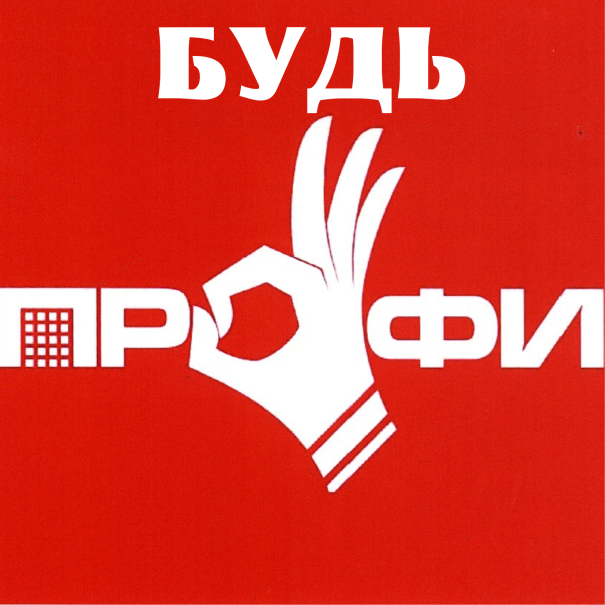 Р – производство результатовФункция Р в НКО – это то, что мы делаем каждый день:Оказываем услуги,Реализуем мероприятия, проекты, программы,Решаем конкретные проблемы конкретных людей,Повышаем уровень жизни благополучателей,Добиваемся изменения ситуации и т.д.Это плоды деятельности НКО. Проведенная информационная работа в пациентских сообществах, оказанная юридическая помощь семьям в трудной жизненной ситуации, накормленные бездомные, вылеченные собаки и т.д.  Задача управленца – сделать так, чтобы это была не «работа ради работы», а что-то, что дает эффект и действительно приносит пользу благополучателям.  А – администрированиеЕсли называть все эти вещи формально, то в этом блоке задач управленца получится следующее:Разработать оптимальную организационную структуру.Определить и систематизировать все необходимые процессы.Наладить работу с документами.Формализовать правила и требования к работе.Обеспечить контроль и т.д.В любой даже самой маленькой организации набор административных задач всегда есть, хотя бы наладить ведение документооборота и отчетность в госорганы.  Если их не организовать, есть риск как минимум провалить проект, как максимум – в придачу к этому получить штраф или даже закрытие организации.Е – предприимчивость и развитиеФункция E отвечает за то, чтобы вы не стояли на месте. Чтобы все время задавали себе вопрос «Что мы хотим делать в будущем и для чего?!». Регулярно примечали важные изменения в мире вокруг, корректировали свои цели в соответствии с ними и искали наилучшие способы их достижения. Но при этом не забывали о главном – о своей миссии, ради чего вы созданы. Это предприимчивость и развитие.Таким образом, эта функция раскрывается через такие действия, как:  исследование проблем, людей, условий, в которых вы работаете, поиск новых идей, создание образа будущего вашей организации и определение стратегической цели, проектирование сценариев будущего и выбор методов его достижения, поиск ресурсов и эффективное управление ими на благо роста и развития организации.Именно Е отвечает за появление новых векторов развития для проектов вашей НКО, расширение масштаба деятельности, появление новых партнерств и новых источников финансирования. И за то, чтобы оперативно «чуять» изменения среды и меняться в соответствии с ними.I – интеграция Функция интеграции отвечает на вопрос «кто будет все это делать?» Она – про команду. В НКО это часто волонтеры. И поэтому особенно важно, чтобы людям было комфортно находиться в вашем коллективе. Само собой это не получится.В числе задач здесь:  адаптация новеньких, мотивация сотрудников и волонтеров, их обучение и развитие,  гармонизация социально-психологического климата в организации,  работа с обратной связью - от сотрудников и к ним и т.д.Здесь основная задача управленца - создать такую атмосферу и систему ценностей, которые будут стимулировать людей действовать сообща и не дадут никому стать незаменимым. И это обеспечит жизнеспособность и эффективность организации в долгосрочной перспективе.Для того, чтобы оценить свой уровень по 4-м этим функциям Вы можете пройти бесплатно базовый тест по ссылкам: https://mixtests.com/test-adizesa.htmlhttps://paei.denero.ru/Подробнее про каждый аспект управления можете узнать, пройдя курс «Управление НКО в меняющемся мире», ссылка на курс  https://stepik.org/course/105017/syllabusЦентр развития НКО Ульяновской области предлагает вам в течение 2022 года также поработать над всеми 4-мя функциями  управленца и своими личностными качествами по своему индивидуальному плану. Для этого нужно заполнить анкету и оценить свой уровень владения ключевыми  знаниями  о деятельности НКО. Ссылка на анкету:  https://docs.google.com/forms/d/14S11DkntOQtQQwU-HcDykAlRzsn31P7D0Q7f8j-Cliw/edit?fbclid=IwAR2YaYhy-I3OK4n935XetFhRDxYWpKYjpKiWL-afz6Tjd8lucQabnh8qKL4 Всем, кто заполнил анкету, мы вышлем ссылки  на онлайн курсы и полезные материалы, а также будем предлагать принять участие в наших онлайн и оффлайн событиях, первое из которых состоится уже 21-го января: https://opuo.ru/news_nko/priglashaem-na-obuchayushhij-seminar-trening-prokommunikacii/ Тех, кто будет активно работать над своей программой в течение года, и давать нам регулярно обратную связь, в завершении 2022 года  ждет интересный сюрприз.  